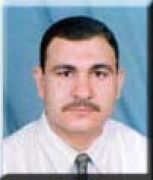 الأستاذ الدكتور/ ضرار رفعت إبراهيم محمدالأستاذ الدكتور/ ضرار رفعت إبراهيم محمدالأستاذ الدكتور/ ضرار رفعت إبراهيم محمدالأستاذ الدكتور/ ضرار رفعت إبراهيم محمدأستاذ بقسم التوليد والتناسل و التلقيح الاصطناعى، كلية الطب البيطرى، جامعة أسيوطأستاذ بقسم التوليد والتناسل و التلقيح الاصطناعى، كلية الطب البيطرى، جامعة أسيوطأستاذ بقسم التوليد والتناسل و التلقيح الاصطناعى، كلية الطب البيطرى، جامعة أسيوطأستاذ بقسم التوليد والتناسل و التلقيح الاصطناعى، كلية الطب البيطرى، جامعة أسيوط